ПРЕДВАРИТЕЛЬНАЯ ПРОГРАММА СОРЕВНОВАНИЙ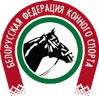 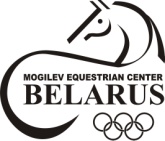 ОТКРЫТОЕ ЗИМНЕЕ ПЕРВЕНСТВО МОГИЛЕВСКОЙ ОБЛАСТИ ПО ПРЕОДОЛЕНИЮ ПРЕПЯТСТВИЙ В ПОМЕЩЕНИИ  (мужчины,  женщины, юниоры, юниорки 1994 -1999 г.р., юноши, девушки 1997-2001 г.р., дети 2001 -2003 г.р. )ОТКРЫТОЕ ЗИМНЕЕ ПЕРВЕНСТВО МОГИЛЕВСКОЙ ОБЛАСТИ ПО ПРЕОДОЛЕНИЮ ПРЕПЯТСТВИЙ В ПОМЕЩЕНИИ  (мужчины,  женщины, юниоры, юниорки 1994 -1999 г.р., юноши, девушки 1997-2001 г.р., дети 2001 -2003 г.р. )05-07.05.2015г.05.03.2015г. ЧЕТВЕРГ11.00Ветеринарный контроль - (выводка)   заменяется ветеринарным осмотром лошадей по прибытию Мандатная комиссия 05.03.2015г. ЧЕТВЕРГ05.03.2015г. ЧЕТВЕРГ14.00Маршрут №3– высота 80 см  ст. 105.-2.1 (ближе к норме времени, без перепрыжки).Спортсмены на молодых  лошадях 4 лет и дети 2001 -2003 г.р. по окончании маршрута№3, через 20 минМаршрут №1 – высота до 100см, ст. 105.-2.1 (ближе к норме времени, без перепрыжки).Спортсмены на молодых  лошадях 5 лет и юноши, девушки   1997 - 2001г.р. 06.03.2015г. ПЯТНИЦА 06.03.2015г. ПЯТНИЦА 14.00Маршрут №4– высота 90 см  ст. 105.-2.1 (ближе к норме времени, без перепрыжки).Спортсмены на молодых  лошадях 5 лет и юноши, девушки   1997 - 2001г.р.по окончании маршрута№4, через 20минМаршрут №2 – высота до 110см, ст.105-2.2  Спортсмены на молодых  лошадях 5 лет и юноши, девушки   1997 - 2001г.р.07.03.2015г. СУББОТА07.03.2015г. СУББОТА09.30Маршрут №6– высота до 120см, ст.105-2.1. Правила  по преодолению препятствий БФКС.Спортсмены на лошадях 6 лет и старше, юниоры, юниорки 1994 -1999 г.р. УСЛОВИЯ ПРОВЕДЕНИЯ СОРЕВНОВАНИЙ И ОПРЕДЕЛЕНИЕ ПОБЕДИТЕЛЕЙУСЛОВИЯ ПРОВЕДЕНИЯ СОРЕВНОВАНИЙ И ОПРЕДЕЛЕНИЕ ПОБЕДИТЕЛЕЙУСЛОВИЯ ПРОВЕДЕНИЯ СОРЕВНОВАНИЙ И ОПРЕДЕЛЕНИЕ ПОБЕДИТЕЛЕЙ Соревнования личные.  Количество лошадей на одного всадника не более трех.  Всадники, не достигшие 18-летнего возраста, не могут принимать участие в соревнованиях на лошадях моложе 6-ти лет. В случае участия   в  маршрутах № 1,2,3 – более шести спортивных пар, принимающих участие среди    всадников на молодых лошадях, зачет среди всадников будет отдельный.  Соревнования личные.  Количество лошадей на одного всадника не более трех.  Всадники, не достигшие 18-летнего возраста, не могут принимать участие в соревнованиях на лошадях моложе 6-ти лет. В случае участия   в  маршрутах № 1,2,3 – более шести спортивных пар, принимающих участие среди    всадников на молодых лошадях, зачет среди всадников будет отдельный.  Соревнования личные.  Количество лошадей на одного всадника не более трех.  Всадники, не достигшие 18-летнего возраста, не могут принимать участие в соревнованиях на лошадях моложе 6-ти лет. В случае участия   в  маршрутах № 1,2,3 – более шести спортивных пар, принимающих участие среди    всадников на молодых лошадях, зачет среди всадников будет отдельный.  Соревнования личные.  Количество лошадей на одного всадника не более трех.  Всадники, не достигшие 18-летнего возраста, не могут принимать участие в соревнованиях на лошадях моложе 6-ти лет. В случае участия   в  маршрутах № 1,2,3 – более шести спортивных пар, принимающих участие среди    всадников на молодых лошадях, зачет среди всадников будет отдельный. 